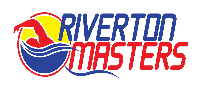 Riverton Masters Swimming Club invites your members to a2022 Act Belong Commit Club Challenge Series MeetDATE: 17/07/2022VENUE: Riverton Leisureplex Cnr High and Riley Rd Riverton- Long Course Indoor 50m poolTIME: Warm Up from 12pm – Meet Starts at 12.30pm
COST: Cost of meet entry is $12 per swimmer and entry to the pool is Adults $7.30; Seniors/Pensioners $5.20; payable at pool reception.ENTRIES CLOSE: Sunday 10th July   Late entries will not be accepted.REGISTRATION LINK: 
http://www.myswimresults.com.au/Meet.aspx?MeetID=MAU|27EVENTS1a. 200m Individual Medley or 1b 200m Freestyle or 1c 200m Backstroke or 1d 200m Breaststroke or 1e 200m Butterfly2a. 100m Freestyle or 2b 100m Backstroke or 2c 100m Breaststroke or 2d 100m Butterfly3.  50m Freestyle4.  50m Backstroke5.  50m Breaststroke6.  50m Butterfly7.  4 x 50m Mixed Freestyle RelayThe meet is open to all financial Masters Swimmers and will be limited to the first 150 swimmers who nominate.Masters Swimming Australia swim rules apply to this meet.Swimmers may participate in 3 individual events and in an appropriate Relay . No more than one 200m and one 100m individual event.All participating Clubs are to provide timekeepers and watches.Refreshments will be provided afterwards  Members should wait up to five (5) working days after becoming financial before member details will be available for direct swimmer entryThe Club Captain will ask for relay availability on closure of individual entriesPlease join us for afternoon tea after the meet (included in the cost)For event enquiries, please contact the Meet Coordinator Damien Eyre 0418 221 320If you are unable to register but are a current financial member, please contact communications@mswa.asn.au, or support@myswimresults.com.au.